Colegio san Fernando College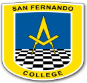 Dpto de ArtesProfesor: Luis David Contreras Moreno.
Guía de Educación Tecnológica.Nombre del Alumno:………………………………………………………...curso:……………fecha:…………..Computación: WordEl siguiente trabajo  se realiza en el computador, debes escribir una poesía de seis estrofas y aplicar las siguientes herramientas del menú diseño de página:Título de la poesía.Cada estrofa con color de letra y tipo de letra diferente.La poesía debe quedar en dos columnas en la misma página, (ir a columnas y seleccionar dos columnas).Ir a color de página y seleccionar un color de fondo de página.Ir a marca de agua y escribir tu nombreInsertar una imagen al final de la poesía.-3° A,B,CEd. TecnológicaProfesor: Luis David Contreras Moreno